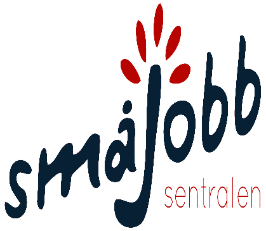                                 Til Foreldre/ForesatteDere bes å skrive under på at dere er kjent med at deres barn vil delta på Småjobbsentralen på Metropolis, Ungdom og Fritid Stavanger kommune 2021.Småjobbsentralen gjør med dette foreldre/foresatte oppmerksomme på at deltagerne ikke er forsikret av oss.Dette betyr at nødvendig forsikring forutsettes dekket av privat forsikring som den enkelte måtte ha (fortrinnsvis personforsikring).Vi oppfordrer alle ungdommene til å bruke minst mulig kollektivtransport til og fra oppdrag, så godt det lar seg gjøre, og holde 1-metersavstand, samt vaske hendene/bruke antibac ofte.Vi ønsker at de som føler seg syke, holder seg hjemme.Vi opplyser alle oppdragsgivere om å følge koronareglene, og registrerer både oppdragsgivere og ungdommer med navn, nummer og adresse – for å opprettholde eventuell oppsporing av smitte.Alle oppdragene blir utendørs, slik at avstand og kontakt med ting kan minimeres.Aldersgrense: f.o.m. 13 år t.o.m. 17 år.Har dere spørsmål angående Småjobbsentralen kan dere kontakte oss på telefonnr: 51913845  mail: smaajobbsentralen@gmail.com Med vennlig hilsen Cathrine Akernes, leder Småjobbsentralen på MetropolisUngdom og Fritid, Stavanger Kommune.Klipp her og lever tilbake (må leveres med underskrift)___________________________________________________________________Jeg/vi er orientert om innholdet i brev fra Småjobbsentralen på Metropolis ang. forsikring. Vi gir med dette vår datter/sønn tillatelse til å delta på Småjobbsentralen._______________________________Deltagers navn (Blokkbokstaver)_______________________________             ____________________________Foresattes navn (Blokkbokstaver)                                   Foresattes kontakt tlf__________					___________________________________Dato						Foresattes underskrift 